Cahier des Clauses Techniques Particulières				  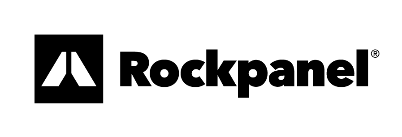 Bardage ventilé – Lot FaçadesFourniture et pose d’un bardage rapporté type bardage ventilé constitué de panneaux décoratifs fixés sur une ossature verticale solidarisée au gros œuvre avec mise en place d’un isolant. Le système devra être conforme au montage de l’appréciation de laboratoire EFR-15-002425 de ROCKWOOL France afin de permettre un montage sans bavettes de recoupements de la lame d’air.BARDAGELes parements seront de type panneaux massifs à base de fibres de laine de roche et de résines thermodurcissables ROCKPANEL® de pouvoir calorifique supérieur (PCS) inférieur à 50 MJ/m², 100% recyclables ou équivalent.D’une épaisseur de 10mm, les panneaux auront une réaction au feu :  B,S2,D0 et une stabilité dimensionnelle équivalente à un coefficient d’expansion thermique (α) ≤11,10-3 mm/m·K (EN 438-2) et de changement dimensionnel cumulé en longueur et largeur de panneau  ≤ 0,085%. Les panneaux seront parfaitement équerrés pour une mise en œuvre sur chantier au format brut.Finition : NATURAL c’est-à-dire brute sans finition rapportée. La teinte de ton « brun/marron » sera obtenue naturellement sous l’effet des UV et des conditions environnementales particulières du projet après 6 semaines environ d’exposition.  De ce fait, afin de limiter les variations de teinte trop importantes, chaque pan de façade devra être réalisé en une seule fois avec des panneaux d’un même lot.OSSATUREL'ossature nécessaire à la pose de ce bardage, est à prévoir au titre du présent article. Elle sera obligatoirement en ACIER 15/10e minimum et sera conforme au  CPT 3194  pour les ossatures métalliquesEt doit permettre :le réglage du bardage dans les trois dimensions (planimétrie, aplomb, alignement)le transfert des charges à la structure maçonnée, et la parfaite tenue des panneauxle respect d'une flèche inférieure à L/200, sous vent normalde minimiser les effets de déformation du bâtiment et de gérer la dilatation des panneaux.Cette ossature doit assurer les appuis de fixation des panneaux. Dimension des ouvrages à déterminer par le fournisseur d’ossature puis à confirmer par le calcul. Fixation conforme aux prescriptions du fabricant.Une lame d'air de 20 mm minimum doit être respectée entre le bardage et l’isolant ou la structure. La mise en œuvre du système sera conforme au document technique d'application du procédé.	ISOLANTFourniture et pose d’un panneau isolant en laine de roche de type Rockfaçade ou équivalent  d’épaisseur 100 mm et de résistance thermique R = 2.85 (m².K)/W. Ensemble fixé et chevillé. Epaisseur des panneaux sur les ébrasements de fenêtres : 30 mm. Les isolants devront bénéficier du certificat ACERMI et seront de classement de réaction au feu Euroclasse A1 (incombustible) ou conforme au Cahiers des Prescriptions Technique du CSTB (3316). Fiche technique du produit à transmettre au bureau de contrôle et à la maîtrise d’œuvre pour validation. Mise en œuvre suivant avis technique en cours de validité et préconisations du fournisseur.CALEPINAGECalepinage des panneaux suivant plans Architecte. L'entreprise aura prévu la réalisation d’un plan de calepinage d’exécution, échelle 1/20éme pour validation par la maîtrise d’œuvre.